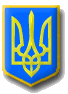 ЛИТОВЕЗЬКА    СІЛЬСЬКА РАДАВОЛИНСЬКА ОБЛАСТЬ, ІВАНИЧІВСЬКИЙ     РАЙОНСьомого скликанняР І Ш Е Н Н ЯВід 20 грудня 2019 року                с.Литовеж                                      № 33/1Про затвердження порядку денноготридцять третьої сесії  сільської ради    Відповідно до п.14 ст.46 Закону України  «Про місцеве самоврядування в Україні», Литовезька сільська рада ВИРІШИЛА:   Затвердити для розгляду тридцять третьої  сесії сільської ради сьомого скликання такий     Порядок денний:1.Про затвердження порядку денного тридцять третьої сесії сільської ради сьомого скликання.Доповідач: О.Л.Касянчук – секретар ради.2. Про  бюджет сільської об’єднаної територіальної  громади на  2020 рік.Доповідач: А.А.Яковинець – в.о. начальника відділу фінансів. 3. Про створення комунального некомерційного підприємства «Литовезький центр первинної  медико – санітарної допомоги» Литовезької сільської ради об’єднаної територіальної громади.Доповідач: О.Л.Касянчук – секретар ради.4. Про звернення до Президента УкраїниДоповідач: О.Л.Касянчук – секретар ради.5. Про анулювання   результатів  земельних торгів.Доповідач: Б.Є.Кирпичов – начальник відділу земельних відносин, комунальної власності, містобудування, архітектури, соціально-економічного розвитку та інвестицій.6. Про погодження щодо надання  дозволу на розробку документацій із землеустрою  щодо  відведення  земельної  ділянки.Доповідач: Б.Є.Кирпичов – начальник відділу земельних відносин, комунальної власності, містобудування, архітектури, соціально-економічного розвитку та інвестицій.7. Про застосування органічних добрив (барди масляної, рідкого гною тварин, посліду курей промислових підприємств) на території Литовезької сільської ради.Доповідач: О.Л.Касянчук – секретар ради.8. Про затвердження розпоряджень,  виданих сільським головою в міжсесійний період. Доповідач: А.А.Яковинець – в.о. начальника відділу фінансів. 9.РізнеСільський голова                                                                                 І.Іванчук